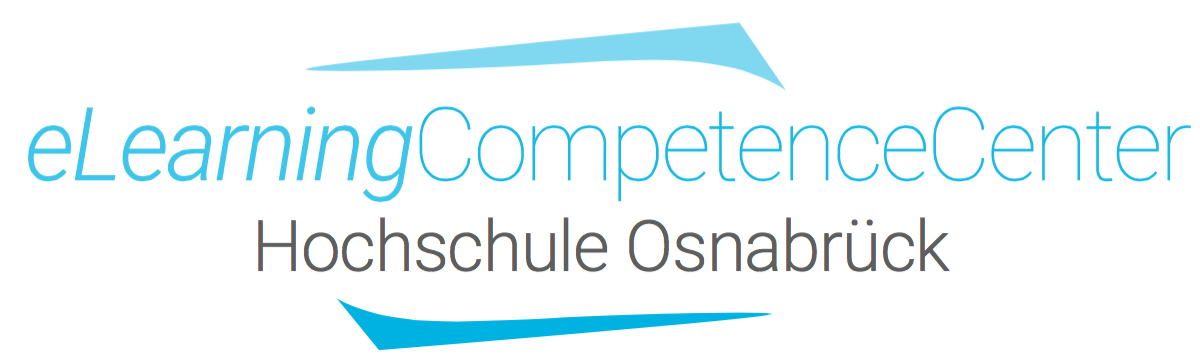 Webkonferenz-KniggeFür Lehrveranstaltungen, Team- und Gremienmeetings im OnlinemodusWie bei analogen Gruppentreffen sollten auch Onlinemeetings und im Web abgehaltene Seminare moderiert werden. Hier finden Sie ein paar kompakte Hinweise, worauf Sie im Onlinekontext noch zusätzlich achten sollten.Die Moderationsperson hat folgende Aufgaben:Die Sitzung strukturieren & ggf. Rollen verteilen (z.B. Protokollant*in)Begrüßung der Teilnehmenden (TN)Thema der Sitzung ankündigenAblaufplan mitteilenMeetingregeln mitteilen oder mit den TN aushandelnDarauf achten, dass alle aussprechen können und gehört werdenZeitplan einhaltenAm Ende: Zusammenfassung der Ergebnisse, evtl. Protokollierung, Arbeitsaufträge und Verantwortlichkeiten zusammenfassen und für alle zugänglich speichern oder rundmailenMeetingregeln können z.B. sein:Für allees spricht immer nur eine Personman lässt einander ausredenFür ModerationspersonModeration hat besondere Rechte: Sie darf TN stumm schalten, um Durcheinanderreden zu vermeidenSie darf Redefreudige auch verbal mal ausbremsen, um Ruhe und kurze Bedenkpausen bitten, damit Stillere auch eine Chance haben, sich zu Wort zu meldenSie darf Diskussionen unterbinden und zu den nächsten TOPs überleitenFür TNMikrofone als TN selber im System stumm schalten, damit keine Nebengeräusche ablenken und über Nicken, Daumen hoch oder runter reagierenAlle sonstigen Störungen als TN vermeidennicht kurz mal aufstehen und weggehensich nicht zu viel vor dem Bildschirm bewegen oder Gestikulieren wenn man mal wegmuss, entweder Freezescreen an oder Kamera kurz am PC/im VK-System ausschalten Kopfhörer benutzen, da es sonst über die Lautsprecher zu Nachhall beim Sprechen kommt, der anstrengend für alle anderen TN istsich per Button „Hand heben“ zu Wort melden oder im Videobild die Hand hebenEvtl. verfügbar Chatfunktion nutzen, um Punkte festzuhalten oder auch ergänzende Beiträge zu postenWarum Meetingregeln wichtig sindBeispiel Jurydiskussion online bei den 44. Tagen der deutschsprachigen Literatur (Bachmannpreis) 2020: https://bachmannpreis.orf.at/stories/ondemand/ Weitere Informationen finden Sie auf dieser eLCC-Webseite und in diesen BroschürenE-ModerationLeitfaden eModerationAllgemeine Hinweise zur NutzungInformationen und Downloaddateien auf Webseiten werden manchmal von den Seitenadmins verschoben oder gelöscht. Daher ist es wichtig, auf das Datum diese Handouts zu achten. Sollten sich die hier angegeben Links und Beschreibungen bei Ihren eigenen Recherchen und Testungen als überholt oder nicht nutzbar erweisen, geben Sie uns im eLCC gerne Rückmeldung, damit wir die Handreichung updaten können: eLCC@hs-osnabrueck.de.